Consiglio Pastorale delle 
Parrocchie in collaborazione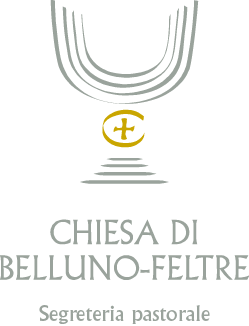 Compilare il seguente modulo (in formato digitale) ed inviarlo via email a segreteria.pastorale@chiesabellunofeltre.it
Informativa  sull’utilizzo dei dati conferiti: mod. D.03 - http://www.chiesabellunofeltre.it/wp-content/uploads/sites/2/2021/02/17/Mod-D.03-Informativa-attivita%CC%80.pdfParrocchia/Parrocchie in collaborazione:		Conclusione delle operazioni di voto (data indicativa)	Membri ELETTI nel Consiglio Pastorale (indicare al n.1 il Vicepresidente)Membri ELETTI nel Consiglio Pastorale (indicare al n.1 il Vicepresidente)Membri ELETTI nel Consiglio Pastorale (indicare al n.1 il Vicepresidente)Membri ELETTI nel Consiglio Pastorale (indicare al n.1 il Vicepresidente)Membri ELETTI nel Consiglio Pastorale (indicare al n.1 il Vicepresidente)Membri ELETTI nel Consiglio Pastorale (indicare al n.1 il Vicepresidente)CognomeNomeEtà Indirizzo email (*)(*)Se non si utilizza, indicare altro recapito (cellulare)Parrocchia rappresentata1234567891011121314151617181920Membri DI DIRITTO nel Consiglio Pastorale 
      (**) Alla colonna Incarico, indicare se: parroci (presidenti in solido), vicario parrocchiale, diacono, rappresentante comunità religiose, rappresentante CPAE.Membri DI DIRITTO nel Consiglio Pastorale 
      (**) Alla colonna Incarico, indicare se: parroci (presidenti in solido), vicario parrocchiale, diacono, rappresentante comunità religiose, rappresentante CPAE.Membri DI DIRITTO nel Consiglio Pastorale 
      (**) Alla colonna Incarico, indicare se: parroci (presidenti in solido), vicario parrocchiale, diacono, rappresentante comunità religiose, rappresentante CPAE.Membri DI DIRITTO nel Consiglio Pastorale 
      (**) Alla colonna Incarico, indicare se: parroci (presidenti in solido), vicario parrocchiale, diacono, rappresentante comunità religiose, rappresentante CPAE.Membri DI DIRITTO nel Consiglio Pastorale 
      (**) Alla colonna Incarico, indicare se: parroci (presidenti in solido), vicario parrocchiale, diacono, rappresentante comunità religiose, rappresentante CPAE.Membri DI DIRITTO nel Consiglio Pastorale 
      (**) Alla colonna Incarico, indicare se: parroci (presidenti in solido), vicario parrocchiale, diacono, rappresentante comunità religiose, rappresentante CPAE.CognomeNomeEtà Indirizzo email (*)Incarico (**) 1234567Persona scelta dal/i parroco/iPersona scelta dal/i parroco/iPersona scelta dal/i parroco/iPersona scelta dal/i parroco/iPersona scelta dal/i parroco/iPersona scelta dal/i parroco/iCognomeNomeEtà Indirizzo email (*)Parrocchia1